OBEC STAŘÍČ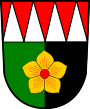 Chlebovická 201739 43  StaříčŽÁDOST O POSKYTNUTÍ DARUz rozpočtu obce StaříčÚdaje o žadateli, včetně kontaktních údajůÚdaje o žadateli, včetně kontaktních údajůÚdaje o žadateli, včetně kontaktních údajůÚdaje o žadateli, včetně kontaktních údajůÚdaje o žadateli, včetně kontaktních údajůÚdaje o žadateli, včetně kontaktních údajůÚdaje o žadateli, včetně kontaktních údajůÚdaje o žadateli, včetně kontaktních údajůNázev, obchodní firma, spolekNázev, obchodní firma, spolekNázev, obchodní firma, spolekAdresa, včetně PSČAdresa, včetně PSČAdresa, včetně PSČDoručovací adresa, včetně PSČDoručovací adresa, včetně PSČDoručovací adresa, včetně PSČIČOIČOIČOKontaktní osobaKontaktní osobaKontaktní osobaOsoba pověřená k podpisu smlouvyOsoba pověřená k podpisu smlouvyOsoba pověřená k podpisu smlouvyTelefonní čísloTelefonní čísloTelefonní čísloE-mailE-mailE-mailČíslo bankovního účtuČíslo bankovního účtuČíslo bankovního účtuPožadovaná částkaPožadovaná částkaPožadovaná částkaÚčel použití daruÚčel použití daruÚčel použití daruSeznam příloh k žádostiSeznam příloh k žádostiSeznam příloh k žádostiDatum vyhotovení žádostiDatum vyhotovení žádostiDatum vyhotovení žádostiVlastnoruční podpis žadatele (kontaktní osoby, pověřené osoby, razítko)Vlastnoruční podpis žadatele (kontaktní osoby, pověřené osoby, razítko)Vlastnoruční podpis žadatele (kontaktní osoby, pověřené osoby, razítko)